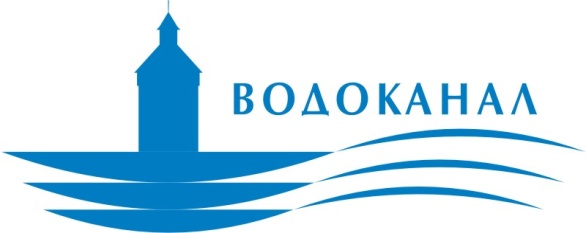 ПЛАН
мероприятий по реализации непрофильных активов АО «Водоканал»на 2020 годгород Якутск2019 годОБЩИЕ ПОЛОЖЕНИЯ1.1. Настоящий План мероприятий по реализации непрофильных активов
АО «Водоканал» (далее – План) разработан в соответствии с Программой отчуждения непрофильных активов АО «Водоканал» (далее – Программа), утвержденной решением Совета директоров АО «Водоканал» от 06.06.2019 г., протокол № 119 (с изм. от 29.11.2019 г., протокол Совета директоров
АО «Водоканал» № 129).1.2. Настоящий План утверждается решением Совета директоров
АО «Водоканал» (далее – Общество). 1.3. Любые изменения и/или дополнения настоящего Плана подлежат утверждению Советом директоров Общества.РЕЕСТР НЕПРОФИЛЬНЫХ АКТИВОВ, ПОДЛЕЖАЩИХ К РЕАЛИЗАЦИИ В 2020 ГОДУ2.1. В соответствии с Программой проведен анализ активов Общества и актуализирован Реестр непрофильных активов Общества (далее – Реестр), утвержденный решением Совета директоров Общества от 06.06.2019 г., протокол № 119 (с изм. от 26.12.2019 г., протокол Совета директоров Общества № 131). 2.2. Согласно Реестру в 2020 году подлежат реализации 6 непрофильных активов:3. МЕРОПРИЯТИЯ ПО РЕАЛИЗАЦИИ НЕПРОФИЛЬНЫХ АКТИВОВ В 2020 ГОДУ3.1. В отношении непрофильных активов, указанных в п. 2.2 настоящего Плана, определен следующий способ реализации:3.2. В соответствии с п. 3.1 настоящего Плана в 2020 году планируется следующие мероприятия по реализации непрофильных активов Общества:3.3. В соответствии с п. 6.4 Программы включение непрофильного актива в План мероприятий по реализации непрофильных активов с действием «продажа» подразумевает последовательное проведение процедур по продаже (аукцион/конкурс, публичное предложение, продажа без объявления цены) без необходимости принятия дополнительных корпоративных и управленческих решений.4. ОБОСНОВАНИЕ РЕАЛИЗАЦИИ НЕПРОФИЛЬНЫХ АКТИВОВВ 2020 ГОДУ4.1. Согласно Устава АО «Водоканал» основной целью деятельности Общества является получение прибыли, основной задачей Общества – повышение эффективности управления активами Общества. Для получения прибыли Общество вправе осуществлять любые виды деятельности, не запрещенные законом.Кроме того, согласно Программе основными целями и задачами реализации непрофильных активов Общества являются, помимо прочего, оптимизация состава и структуры активов, повышение эффективности использования активов, снижение финансовых затрат, связанных с содержанием и обслуживанием непрофильных активов.4.2. Грузовой фургон, марка ЗИЛ, модель ТС 131, категория ТС «С», 1993 г.в., мощность двигателя 150 л.с., тип двигателя бензиновый, модель двигателя ЗИЛ-130, № двигателя 856843, объем двигателя 6000 куб.см., разрешенная максимальная масса 1168 кг., масса без нагрузки 6460 кг. Транспортный налог – 6 000,00 рублей, страховой взнос – отсутствует. Цистерна, идентификационный номер ХТС532000R2037177, марка КамАЗ, модель ТС 5320, категория ТС «С», 1992 г.в., мощность двигателя 154 л.с., тип двигателя дизельный, модель двигателя К-740, № двигателя 048134, объем двигателя 1085 куб.см, разрешенная максимальная масса 2047 кг, масса без нагрузки 9970 кг. Транспортный налог – 7 700,00 рублей, страховой взнос – отсутствует.Автомобиль специальный, идентификационный номер Х8938970570ВZ7402, модель 3897-0000010-05, категория ТС «С», 2007 г.в., мощность двигателя 117 л.с. (86,2 кВт), тип двигателя дизельный, модель двигателя Д245, № двигателя 7Е2Ж250226, объем двигателя 4750 куб.см., разрешенная максимальная масса 8180 кг., масса без нагрузки 3890 кг. Транспортный налог – 4 680,00 рублей, страховой взнос – отсутствует.Экскаватор колесный, марка ЭО-3322Д, заводской номер машины (рамы) 8563, № двигателя 050193, вид движителя колесный, мощность двигателя 57,00/77,52 кВт (л.с.), конструкционная масса 14000 кг, максимальная конструктивная скорость 9 км/час. Транспортный налог – 2 100,00 рублей, страховой взнос – отсутствует.Машина комбинированная, идентификационный номер XVL48330150000335, модель КО-829А-01, категория ТС «С», 2005 г.в., мощность двигателя 126 л.с. (94,3 кВт), тип двигателя бензин, №двигателя 508.10 50273562, объем двигателя 6000 куб.см., разрешенная максимальная масса 11200 кг, масса без нагрузки 5980 кг. Транспортный налог – 5 120,00 рублей, страховой взнос – отсутствует.Грузовой, идентификационный номер XTT39099480423353, марка УАЗ, модель ТС 390994, категория ТС «В», 2007 г.в., мощность двигателя 99 л.с.                   (72,8 кВт), тип двигателя бензиновый, модель двигателя 421ЗОН, № двигателя 71100702, объем двигателя 2890 куб.см, разрешенная максимальная масса 2820 кг, масса без нагрузки 1895 кг. Транспортный налог – 2 475,00 рублей, страховой взнос – 3 362,40 рублей.4.3. Указанные непрофильные активы в производственной и хозяйственной деятельности Общества не используется в связи с физическим и моральным износом, а также необходимостью проведения капитального ремонта, осуществление которого экономически нецелесообразно. Потребность в дальнейшем использовании непрофильных активов отсутствует. Общая стоимость расходов Общества по содержанию активов в 2019 году составила 31 437,40 рублей, из них 28 075,00 рублей - транспортный налог, 3 362,40 рублей - страховой взнос.Реализация в 2020 году активов снизит финансовые затраты Общества, связанные с уплатой транспортного налога, страхованием имущества, а также привлечет дополнительный доход Обществу, размер которого будет установлен по результатам независимой оценки рыночной стоимости активов.5. ИНФОРМАЦИОННОЕ ОБЕСПЕЧЕНИЕ РЕАЛИЗАЦИИ НЕПРОФИЛЬНЫХ АКТИВОВ 5.1. Настоящий План и изменения к нему подлежат публикации на официальном сайте Общества после утверждения Советом директоров Общества. 5.2. Информация о ходе реализации непрофильных активов Общества согласно настоящему Плану подлежит публикации на официальном сайте Общества.Утверждено:решением Совета директоров АО «Водоканал»от «26» декабря 2019 г., протокол № 131№НаименованиеСредства идентификации непрофильного активаВид деятельности, к которой относится непрофильный активОстаточная (балансовая) стоимость по состоянию на конец последнего отчетного периода, руб.Сведения о правоустанавливающих документахСведения об обременениях1Грузовой – фургон ЗИЛ 131Инв.№50007, гос.номер С832ЕТ14Актив не используется 0,01Паспорт транспортного средства от 10.06.2000 серия 14ЕО № 809966; Свидетельство о регистрации ТС от 07.04.2010 серия 14ТТ № 275665отсутствуют2Цистерна КАМАЗ-5320Инв.№ 50020, идент.номер (VIN) XTC532000R2037177, гос.номер В399ВХ14Актив не используется 0,01Паспорт транспортного средства от 10.06.2000 серия 14ЕО № 809948; Свидетельство о регистрации ТС от 31.03.2010 серия 14ТТ № 275547отсутствуют3Автомобиль специальный 3897-0000010-05Инв.№ 89328, идент.номер (VIN) X8938970570BZ7402, гос.номер В525ЕМ14Актив не используется 0,00Паспорт транспортного средства от 25.07.2007 серия 52МН № 848891; Свидетельство о регистрации ТС от 01.04.2010 серия 14ТТ № 275578отсутствуют4Экскаватор колесный ЭО-3322ДИнв.№ 88819, гос.рег.знак 14РМ8860Актив не используется 0,00Паспорт самоходной машины и других видов техники от 16.04.2009 серия ВЕ № 470434; Свидетельство о регистрации машины от 07.10.2009 серия ВН № 114549отсутствуют5Машина комбинированная КО-829А-01Инв.№ 89084, идент.номер (VIN) XVL48330150000335, гос.номер В345ВХ14Актив не используется 0,00Паспорт транспортного средства от 15.09.2005 серия 52МА № 240637; Свидетельство о регистрации ТС от 31.03.2010 серия 14ТТ № 275552отсутствуют6Грузовой УАЗ-390994Инв.№ 89354, идент.номер (VIN) XTT39099480423353, гос.номер Н575ЕМ14Актив не используется 0,00Паспорт транспортного средства от 16.11.2007 серия 73МН № 801638; Свидетельство о регистрации ТС от 01.04.2010 серия 14ТТ № 275574отсутствуют№НаименованиеПланируемый способ реализацииПланируемый срок реализации 1Грузовой – фургон ЗИЛ 131Продажадо 30.06.20202Цистерна КАМАЗ-5320Продажадо 30.06.20203Автомобиль специальный 3897-0000010-05Продажадо 30.06.20204Экскаватор колесный ЭО-3322ДПродажадо 30.06.20205Машина комбинированная КО-829А-01Продажадо 30.06.20206Грузовой УАЗ-390994Продажадо 30.06.2020№НаименованиеМероприятия по реализацииМероприятия по реализацииМероприятия по реализацииМероприятия по реализации№Наименование1 кв. 20202 кв. 20203 кв. 20204 кв. 20201Грузовой – фургон ЗИЛ 131Проведение оценки рыночной стоимости объектаПоследовательное проведение конкурентных процедур по продаже2Цистерна КАМАЗ-5320Проведение оценки рыночной стоимости объектаПоследовательное проведение конкурентных процедур по продаже3Автомобиль специальный 3897-0000010-05Проведение оценки рыночной стоимости объектаПоследовательное проведение конкурентных процедур по продаже4Экскаватор колесный ЭО-3322ДПроведение оценки рыночной стоимости объектаПоследовательное проведение конкурентных процедур по продаже5Машина комбинированная КО-829А-01Проведение оценки рыночной стоимости объектаПоследовательное проведение конкурентных процедур по продаже6Грузовой УАЗ-390994Проведение оценки рыночной стоимости объектаПоследовательное проведение конкурентных процедур по продаже